附件二：报名流程示意图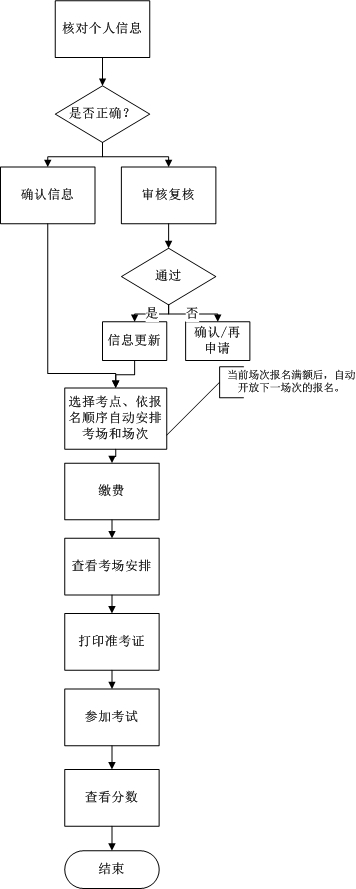 